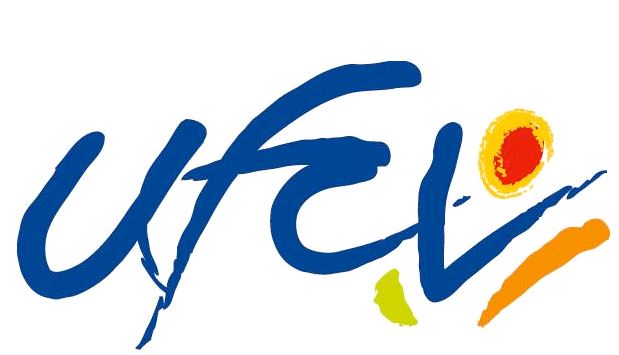 Dossier de renseignements famille et enfantPériscolaire soirPériscolaire midiMercredisPetites et grandes vacances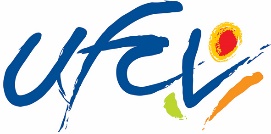 